Name of Journal: World Journal of GastroenterologyManuscript NO: 52648Manuscript Type: CASE REPORTGastrocolic fistula in Crohn’s disease detected by oral agent contrast-enhanced ultrasound: A case report of a novel ultrasound modalityWu S et al. Gastrocolic fistula in Crohn’s diseaseShuang Wu, Hua Zhuang, Jie-ying Zhao, Yu-fang WangShuang Wu, Hua Zhuang, Jie-ying Zhao, Department of Diagnostic Ultrasound, West China Hospital, Sichuan University, Chengdu 610041, Sichuan Province, ChinaYu-fang Wang, Department of Gastroenterology, West China Hospital, Sichuan University, Chengdu 610041, Sichuan Province, ChinaAuthor contributions: Wu S collected the clinical information and drafted the first version of manuscript; Zhuang H drafted the manuscript for important intellectual content; Zhao Jy critically revised the manuscript for important intellectual content; Wang Yf acquired and interpreted diagnosis and clinical treatments information.Supported by the National Nature Science Foundation of China, No. 81101061. Corresponding author: Hua Zhuang, MD, PhD, Associate Professor, Department of Diagnostic Ultrasound, West China Hospital, Sichuan University, 37 Guo Xue Road, Wuhou District, Chengdu 610041, Sichuan Province, China. annzhuang@yeah.netReceived: January 15, 2020Revised: March 31, 2020Accepted: April 10, 2020Published online: May 7, 2020AbstractBACKGROUNDFistulas are common complications of Crohn’s disease (CD). Gastrocolic fistulas (GFs) are rare, occult and potentially life-threatening complications. Few cases of GFs have been reported. Oral agent contrast-enhanced ultrasound (OA-CEUS) is a novel technique of ultrasound (US) for gut. Contrast agent made by Chinese yam is taken orally to dilate the lumen of the upper gastrointestinal tract. Thus, the impediment of gas inside gastrointestinal tract is removed and a good acoustic window is provided for gastrointestinal tract scanning. This paper describes a case of GF secondary to CD detected by OA-CEUS when it was missed by endoscopy and computed tomography (CT). To our knowledge, this is the first report of GF secondary to CD detected by OA-CEUS up to date. CASE SUMMARYA 29-year-old woman with a 6-year history of CD was admitted to our hospital for abdominal pain and diarrhea for 5 months without obvious predisposing causes. Initial gastroscopy failed to show any evidence of lesions. Colonoscopy revealed multiple erosions, mucosal nodularity, linear ulcers and a cobblestone appearance. A CT scan of her abdomen showed a complex multilocular structure adherent to the greater curvature of the stomach in her left lower abdomen, with mobile fluid, gas and significant surrounding inflammation. CT also demonstrated an abdominal abscess, which was later treated with US-guided drainage. Colonoscopy, gastroscopy and CT missed the presence of a GF. OA-CEUS was performed. A contrast agent made from Chinese yam was taken orally to dilate the lumen of the gastrointestinal tract. A good acoustic window was provided for gastrointestinal tract scanning and the impediment of gas inside the gastrointestinal tract was removed. With the aid of the “window”, a canal with hypoechoic wall was identified connecting the greater curvature of stomach to the splenic colon flexure in free sections. We also observed the hyperechoic gas flowing dynamically inside the canal. Thus, a GF was suspected. US is the first imaging modality taking GF into account. At the same time, OA-CEUS identified the site of the fistula and its two orifices. Gastroscopy was performed again, revealing a small ulcer approximately 5 mm in diameter, which was considered as an orifice. On the basis of OA-CEUS and other examinations, the patient was diagnosed with a GF secondary to CD. Then, laparoscopic exploration, partial stomach resection, transverse colostomy and abdominal abscess drainage were performed. The patient recovered uneventfully. CONCLUSIONGFs are rare, occult and potentially life-threatening complications in CD. US is one of the first-line modalities to evaluate CD and its complications. OA-CEUS, a novel technique of US for gut, may be helpful in reducing the possibility of a missed diagnosis of GF.Key words: Gastrocolic fistula; Ultrasound; Oral agent; Crohn’s disease; Complication; Case reportCitation: Wu S, Zhuang H, Zhao Jy, Wang Yf. Gastrocolic fistula in Crohn’s disease detected by oral agent contrast-enhanced ultrasound: A case report of a novel ultrasound modality. World J Gastroenterol 2020; 26(17): 2119-2125  URL: https://www.wjgnet.com/1007-9327/full/v26/i17/2119.htm  DOI: https://dx.doi.org/10.3748/wjg.v26.i17.2119Core tip: Gastrocolic fistulas (GFs) are rare, occult and potentially life-threatening complications in Crohn’s disease (CD), which can indicate the active status of CD and predict a future surgery within a short period. ultrasound is one of the first-line modalities to evaluate CD. Oral agent contrast-enhanced ultrasound (OA-CEUS) may be helpful in reducing the possibility of a missed diagnosis of GF. Only a few cases of GF have been reported in the current literature. Surgery is the definitive treatment for GF. It is important to identify and manage GF in a timely manner. This paper describes a GF secondary to CD detected by OA-CEUS when endoscopy and computed tomography missed the diagnosis.INTRODUCTIONCrohn’s disease (CD) is an inflammatory bowel disease (IBD) characterized by discontinuous skip lesions affecting any part of the gastrointestinal tract from the mouth to the anus[1]. The exact pathogenesis of CD is not clear, but many genetic and environmental factors have been shown to increase the risk of CD and induce an abnormal intestinal immune response[2]. CD can also lead to the cumulative damage to intestinal tissue, and serious complications can occur, such as stenosis, abscesses and fistulas[3]. The above-mentioned complications suggest active and extensive CD, and the treatment plan will be altered[4-6]. Intra-abdominal fistulas occur in approximately 20%-35% of patients with CD[7], which can predict a future surgery within a short period. GFs are rare. As their manifestations are atypical, they cannot be identified easily. As a novel technique of ultrasound (US) for gut , oral agent contrast-enhanced ultrasound (OA-CEUS) was used and detected a GF in our case. This report describes the OA-CEUS to evaluate fistulas secondary to CD.CASE PRESENTATIONChief complaintsA 29-year-old woman presented to the gastroenterology department of our hospital complaining of abdominal pain and diarrhea without obvious predisposing causes.History of present illnessThe patient had a 6-year history of CD and gradual worsening abdominal pain and diarrhea over 5 months before admission.History of past illness Six years ago, she had the above symptoms, and was diagnosed with CD based on the combination of all clinical presentations and endoscopic, radiologic and pathologic findings at a local hospital. She was treated with azathioprine, with a lack of response to infliximab previously.Physical examinationPhysical examination on admission revealed tachycardia (116/min), an arterial blood pressure of 12.8/8.7 kPa, a temperature of 36.2 °C and a respiratory rate of 16/min.Laboratory examinationsBlood analysis revealed moderate anemia (hemoglobin of 8.2 g/dl). Serum C-reactive protein content was increased at 110 mg/L (normal range < 5 mg/L) and the erythrocyte sedimentation rate was 74 mm/h. The blood biochemistry results showed hypoalbuminemia at 32 g/L. Prothrombin and partial thromboplastin times, electrocardiogram and urine analyses were normal.  Tests for toxoplasma, rubivirus, herpesvirus and cytomegalovirus (TORCH)  and Epstein-Barr virus (EBV) were normal.Imaging examinationsInitial gastroscopy failed to show any evidence of lesions. A colonoscopy revealed multiple erosions, mucosal nodularity, linear ulcers and cobblestone appearance (Figure 1A). A computed tomography (CT) scan of her abdomen showed a complex multilocular structure adherent to the greater curvature of the stomach in her left lower abdomen (Figure 2), with mobile fluid, gas and significant surrounding inflammation. The CT also demonstrated an abdominal abscess, which was later treated with an US-guided drainage. However, the CT showed only inflammatory changes and failed to show definite evidence of a fistula. The conventional US demonstrated an unevenly-thickened left colonic wall with its thickest part being9 mm in the spleen flexure using Esaote Mylab Twice ultrasound system. The lumen was characterized by stenosis to varying degrees (the narrowest luminal diameter was approximately 2 mm). Dotted blood signals were revealed in the thickened wall of the fistula canal by color Doppler flow imaging . Then, the patient took an oral intraluminal contrast agent (Tianxia, Huzhou, China) and OA-CEUS was performed. Contrast agent dilated the lumen of the upper gastrointestinal tract. A good acoustic window was provided for gastrointestinal tract scanning and the impediment of gas inside the gastrointestinal tract was removed. With the aid of the ”window”, a canal with hypoechoic wall was identified connecting the greater curvature of stomach to the splenic colon flexure in free sections (Figure 3A). We also observed the hyperechoic gas flowing dynamically inside the canal (Figure 3B). Thus, a GF was suspected. In order to alleviate the patient's physical pain and avoid radiation accumulation, Barium enema or meal was not performed. Another gastroscopy was performed again, revealing an ulcer approximately 5 mm in diameter with purulent secretion, suggesting an orifice of the GF (Figure 1B).FINAL DIAGNOSISThe final diagnosis of the presented case was a GF secondary to CD (Montreal A2L3B3).TREATMENTLaparoscopic exploration, partial stomach resection, transverse colostomy and abdominal abscess drainage were performed. The diagnosis of GF was confirmed by the operation. OUTCOME AND FOLLOW-UPPostoperatively, the patient recovered uneventfully. She was treated with methotrexate and gained weight. The timeline information in this case report  is shown in Figure 4.DISCUSSIONFistulas are common complications of CD, resulting from full-thickness inflammation connecting to other organs or through the abdominal wall. Stenosis and chronic inflammatory infiltration are common findings surrounding fistulas[8]. Intra-abdominal fistulas occur in approximately 20-35% of patients with CD[7]. The most common types of internal fistulas in CD are entero-colonic fistulas (29%), followed by enteroenteric fistulas (18%) and enterosigmoid fistulas (17%)[9,10]. GFs secondary to CD are rare[11], with an estimated incidence of 0.6 %[12,13]. Only 40 cases of GF in CD have been reported in the literature[14,15]. Fistulas can be indicators of the active status of CD and contribute to the prediction of short-term intestinal surgery[16,17]. For symptomatic major fistulas (such as those from the stomach to ileum, or mid or proximal small bowel to colon), surgery is advocated, and secondary abscesses need to be drained[5].The classic triad of GF, including fecal vomiting, weight loss, and diarrhea, only occurs in one-third of cases[12,18]. The typical symptoms of the classic triad did not occur in all patients. The other frequent but less specific manifestations are abdominal pain, emaciation, and ascites. Actually, it is difficult for clinicians to distinguish this entity from an uncomplicated exacerbation of CD. Clinicians should be reminded of  the possibility of GF, especially for patients who have above worsening symptoms and signs.When a fistula secondary to CD is suspected, cross-sectional image examinations are recommended. Cross-sectional imaging techniques are first-line modalities for assessment of complications of CD[19], such as intestinal US and magnetic resonance imaging (MRI)[20]. According to the ECCO-ESGAR Guideline for Diagnostic Assessment in IBD published in 2019, extramural complications in CD, such as fistula and abscesses, should be monitored by cross-sectional imaging, including intestinal ultrasound or MRI (or both), in combination with clinical and laboratory parameters[21]. Endoscopy is not a first-line examination for the diagnosis, because unless the orifice is large enough to be visualized, a fistula between the gastric folds or the colonic haustra can be easily missed[22,23], and tracts are difficult to visualize endoscopically[15]. Due to radiation safety, CT should not usually be used for monitoring disease, particularly in young and child-bearing age female patients and in those who may require repetitive follow-up assessments[21]. The absence of radiation, along with very high soft-tissue contrast, low incidence of adverse events related to intravenous contrast and high diagnostic accuracy in the evaluation of luminal and extraluminal abnormalities prioritize the application of MRI. However, MRI also has some shortcomings in the evaluation of CD: it is noisy, time consuming, space confined, expensive, relatively low availability and prone to motion artifacts due to intestinal peristalsis[24]. On the other hand, CT and endoscopy are useful in evaluating surgical planning, assessing extent of CD and identifying the subsequent etiology, as well as ruling out an alternate cause. Therefore, the combination of various imaging modalities is needed for diagnosis[25]. An accurate preoperative assessment of associated complications is required to plan the surgical approach and intervention[26]. According to a systematic review published in 2011, US, CT and MRI have a high specificity and a relatively low sensitivity for the diagnosis of intra-abdominal fistulas, with similar diagnostic accuracies[19]. The sensitivity of US for the diagnosis of fistulas is 67-87%, and the specificity is 90-100%. The sensitivity of CT is 20-100% and the specificity is 91-100%; the sensitivity of MRI is 40-100%, and the specificity is 93-100%[19]. Intestinal US is not superior to MRI and CT in detection of fistulas. Traditional US was performed without oral contrast agent. The low sensitivity of intestinal US was believed to be due to the interference of intestinal gas. This report documents a GF detected by OA-CEUS that most likely originated from Crohn's colitis. In all reported previously cases, the GFs were all first discovered by barium enema, CT, MRI or endoscopy. To our knowledge, none of them was discovered by US. Because the fistula was too small, with a diameter of 2 mm, and hidden between gastric and colonic folds, neither CT nor endoscopy found the fistula successfully in our case. In addition, instead of being in a standard transverse section, the fistula ran obliquely in our case. This might be another reason for the missed diagnosis by CT. Although CT showed a thickened wall of the stomach and colon, with disordered surrounding inflammation, it failed to show the fistula clearly and indicated only that an orifice was located in the splenic flexure of the colon but not in the gastric wall. Actually, with bowel under distention, the CT modality may miss the diagnosis[27]. OA-CEUS was the first modality taking the diagnosis of GF into account. A contrast agent made from Chinese yam was taken orally to dilate the lumen of the upper gastrointestinal tract. A good acoustic window was provided for the gastrointestinal tract scanning and the impediment of gas inside the gastrointestinal tract was removed[20]. With the aid of the “window”, a canal with hypoechoic wall was identified connecting the greater curvature of stomach to the splenic colon flexure in free sections. We also observed the hyperechoic gas flowing dynamically inside the canal. Thus, a GF was suspected.In a recent retrospective study including 76 patients that compared the number of stenoses, fistulas, and abscesses on CT enterography (CTE) and/or MR enterography (MRE) before surgery with operative findings, the results showed that CTE and MRE missed many fistulas[28]. The sensitivity of detection of fistulas in CD still needs to be improved.Being noninvasive, convenient, inexpensive and radiation free, US can dynamically observe abdominal organs from different angles in real time[3]. In our case, OA-CEUS indicated narrow and small fistula and its two orifices according to the low echo of fistula wall and the high echo of flowing gas inside the fistula. It was more sensitive than other imaging modalities. It was reported that OA-CEUS is superior to conventional US in monitoring fistulas[20].CONCLUSIONGFs are rare, occult and potentially life-threatening complications in CD. US is one of the first-line modalities to evaluate CD and its complications. OA-CEUS, a novel technique of US for gut, may be helpful in reducing the possibility of a missed diagnosis of GF.REFERENCES1 Feuerstein JD, Cheifetz AS. Crohn Disease: Epidemiology, Diagnosis, and Management. Mayo Clin Proc 2017; 92: 1088-1103 [PMID: 28601423 DOI: 10.1016/j.mayocp.2017.04.010]2 Ng SC, Bernstein CN, Vatn MH, Lakatos PL, Loftus EV Jr, Tysk C, O'Morain C, Moum B, Colombel JF; Epidemiology and Natural History Task Force of the International Organization of Inflammatory Bowel Disease (IOIBD). Geographical variability and environmental risk factors in inflammatory bowel disease. Gut 2013; 62: 630-649 [PMID: 23335431 DOI: 10.1136/gutjnl-2012-303661]3 Novak K, Tanyingoh D, Petersen F, Kucharzik T, Panaccione R, Ghosh S, Kaplan GG, Wilson A, Kannengiesser K, Maaser C. Clinic-based Point of Care Transabdominal Ultrasound for Monitoring Crohn's Disease: Impact on Clinical Decision Making. J Crohns Colitis 2015; 9: 795-801 [PMID: 26079723 DOI: 10.1093/ecco-jcc/jjv105]4 Peyrin-Biroulet L, Loftus EV Jr, Colombel JF, Sandborn WJ. The natural history of adult Crohn's disease in population-based cohorts. Am J Gastroenterol 2010; 105: 289-297 [PMID: 19861953 DOI: 10.1038/ajg.2009.579]5 Lichtenstein GR, Loftus EV, Isaacs KL, Regueiro MD, Gerson LB, Sands BE. ACG Clinical Guideline: Management of Crohn's Disease in Adults. Am J Gastroenterol 2018; 113: 481-517 [PMID: 29610508 DOI: 10.1038/ajg.2018.27]6 Tun GS, Cripps S, Lobo AJ. Crohn's disease: management in adults, children and young people - concise guidance. Clin Med (Lond) 2018; 18: 231-236 [PMID: 29858433 DOI: 10.7861/clinmedicine.18-3-231]7 Nagai S, Nagayoshi K, Sadakari Y, Fujita H, Ohuchida K, Ohtsuka T, Nakamura M. Application of a linear stapler to the laparoscopic treatment of gastrocolic fistula in patients with Crohn's disease. Tech Coloproctol 2018; 22: 981-984 [PMID: 30519769 DOI: 10.1007/s10151-018-1903-1]8 Scharl M, Rogler G, Biedermann L. Fistulizing Crohn's Disease. Clin Transl Gastroenterol 2017; 8: e106 [PMID: 28703786 DOI: 10.1038/ctg.2017.33]9 Ruffolo C, Angriman I, Scarpa M, D'Odorico A, Polese L, Barollo M, Bertin M, Pagano D, D'Amico DF. A gastrocolic fistula in Crohn's disease. Dig Dis Sci 2005; 50: 933-934 [PMID: 15906771 DOI: 10.1007/s10620-005-2667-9]10 Michelassi F, Stella M, Balestracci T, Giuliante F, Marogna P, Block GE. Incidence, diagnosis, and treatment of enteric and colorectal fistulae in patients with Crohn's disease. Ann Surg 1993; 218: 660-666 [PMID: 8239781 DOI: 10.1097/00000658-199321850-00012]11 Zhou B, Li W. A case of gastrocolic fistula secondary to adenocarcinoma of the colon. Int J Surg Case Rep 2015; 15: 46-49 [PMID: 26318125 DOI: 10.1016/j.ijscr.2015.08.023]12 Pichney LS, Fantry GT, Graham SM. Gastrocolic and duodenocolic fistulas in Crohn's disease. J Clin Gastroenterol 1992; 15: 205-211 [PMID: 1479163 DOI: 10.1097/00004836-199210000-00006]13 Greenstein AJ, Present DH, Sachar DB, Slater G, Heimann T, Lachman P, Aufses AH Jr. Gastric fistulas in Crohn's disease. Report of cases. Dis Colon Rectum 1989; 32: 888-892 [PMID: 2791774 DOI: 10.1007/bf02554563]14 Lockhart-Mummery HE, Morson BC. Crohn's disease (regional enteritis) of the large intestine and its distinction from ulcerative colitis. Gut 1960; 1: 87-105 [PMID: 14417801 DOI: 10.1136/gut.1.2.87]15 Sheen E, Huang RJ, Triadafilopoulos G. Two evils: gastrocolic fistula and heart failure. Dig Dis Sci 2014; 59: 928-932 [PMID: 24185680 DOI: 10.1007/s10620-013-2911-7]16 Sato Y, Matsui T, Yano Y, Tsurumi K, Okado Y, Matsushima Y, Koga A, Takahashi H, Ninomiya K, Ono Y, Takatsu N, Beppu T, Nagahama T, Hisabe T, Takaki Y, Hirai F, Yao K, Higashi D, Futami K, Washio M. Long-term course of Crohn's disease in Japan: Incidence of complications, cumulative rate of initial surgery, and risk factors at diagnosis for initial surgery. J Gastroenterol Hepatol 2015; 30: 1713-1719 [PMID: 26094852 DOI: 10.1111/jgh.13013]17 Rigazio C, Ercole E, Laudi C, Daperno M, Lavagna A, Crocella L, Bertolino F, Viganò L, Sostegni R, Pera A, Rocca R. Abdominal bowel ultrasound can predict the risk of surgery in Crohn's disease: proposal of an ultrasonographic score. Scand J Gastroenterol 2009; 44: 585-593 [PMID: 19148846 DOI: 10.1080/00365520802705992]18 Logio T, Chaiken B, Roth J, Newman E, Siegel T. The management of Crohn's colitis with colonogastric fistula. Report of a case. Dis Colon Rectum 1987; 30: 699-704 [PMID: 3622178 DOI: 10.1007/bf02561692]19 Panés J, Bouzas R, Chaparro M, García-Sánchez V, Gisbert JP, Martínez de Guereñu B, Mendoza JL, Paredes JM, Quiroga S, Ripollés T, Rimola J. Systematic review: the use of ultrasonography, computed tomography and magnetic resonance imaging for the diagnosis, assessment of activity and abdominal complications of Crohn's disease. Aliment Pharmacol Ther 2011; 34: 125-145 [PMID: 21615440 DOI: 10.1111/j.1365-2036.2011.04710.x]20 Pallotta N, Vincoli G, Montesani C, Chirletti P, Pronio A, Caronna R, Ciccantelli B, Romeo E, Marcheggiano A, Corazziari E. Small intestine contrast ultrasonography (SICUS) for the detection of small bowel complications in crohn's disease: a prospective comparative study versus intraoperative findings. Inflamm Bowel Dis 2012; 18: 74-84 [PMID: 21438095 DOI: 10.1002/ibd.21678]21 Maaser C, Sturm A, Vavricka SR, Kucharzik T, Fiorino G, Annese V, Calabrese E, Baumgart DC, Bettenworth D, Borralho Nunes P, Burisch J, Castiglione F, Eliakim R, Ellul P, González-Lama Y, Gordon H, Halligan S, Katsanos K, Kopylov U, Kotze PG, Krustinš E, Laghi A, Limdi JK, Rieder F, Rimola J, Taylor SA, Tolan D, van Rheenen P, Verstockt B, Stoker J; European Crohn’s and Colitis Organisation [ECCO] and the European Society of Gastrointestinal and Abdominal Radiology [ESGAR]. ECCO-ESGAR Guideline for Diagnostic Assessment in IBD Part 1: Initial diagnosis, monitoring of known IBD, detection of complications. J Crohns Colitis 2019; 13: 144-164 [PMID: 30137275 DOI: 10.1093/ecco-jcc/jjy113]22 Kumar GK, Razzaque MA, Naidu VG, Barbour EM. Gastrocolic fistulae in benign peptic ulcer disease. Ann Surg 1976; 184: 236-240 [PMID: 952570 DOI: 10.1097/00000658-197608000-00017]23 Huttenhuis JM, Kouwenhoven EA, van Zanten RA, Veneman TF. Malignant Gastrocolic Fistula: Review of the Literature and Report of a Case. Acta Chir Belg 2015; 115: 423-425 [PMID: 26763842 DOI: 10.1080/00015458.2015.11681145]24 Kumar S, Hakim A, Alexakis C, Chhaya V, Tzias D, Pilcher J, Vlahos J, Pollok R. Small intestinal contrast ultrasonography for the detection of small bowel complications in Crohn's disease: correlation with intraoperative findings and magnetic resonance enterography. J Gastroenterol Hepatol 2015; 30: 86-91 [PMID: 25168482 DOI: 10.1111/jgh.12724]25 Bhatnagar G, Von Stempel C, Halligan S, Taylor SA. Utility of MR enterography and ultrasound for the investigation of small bowel Crohn's disease. J Magn Reson Imaging 2017; 45: 1573-1588 [PMID: 27943484 DOI: 10.1002/jmri.25569]26 Roses RE, Rombeau JL. Recent trends in the surgical management of inflammatory bowel disease. World J Gastroenterol 2008; 14: 408-412 [PMID: 18200663 DOI: 10.3748/wjg.14.408]27 Hara AK, Alam S, Heigh RI, Gurudu SR, Hentz JG, Leighton JA. Using CT enterography to monitor Crohn's disease activity: a preliminary study. AJR Am J Roentgenol 2008; 190: 1512-1516 [PMID: 18492900 DOI: 10.2214/AJR.07.2877]28 Seastedt KP, Trencheva K, Michelassi F, Alsaleh D, Milsom JW, Sonoda T, Lee SW, Nandakumar G. Accuracy of CT enterography and magnetic resonance enterography imaging to detect lesions preoperatively in patients undergoing surgery for Crohn's disease. Dis Colon Rectum 2014; 57: 1364-1370 [PMID: 25380001 DOI: 10.1097/DCR.0000000000000244]FootnotesInformed consent statement: Informed written consent was obtained from the patient for publication of this report and any accompanying images.Conflict-of-interest statement: The authors declare that they have no conflictof interest.CARE Checklist (2016) statement: The authors have read the CARE Checklist(2016), and the manuscript was prepared and revised according to the CARE Checklist (2016).Open-Access: This article is an open-access article that was selected by an in-house editor and fully peer-reviewed by external reviewers. It is distributed in accordance with the Creative Commons Attribution NonCommercial (CC BY-NC 4.0) license, which permits others to distribute, remix, adapt, build upon this work non-commercially, and license their derivative works on different terms, provided the original work is properly cited and the use is non-commercial. See: http://creativecommons.org/licenses/by-nc/4.0/Manuscript source: Unsolicited ManuscriptCorresponding Author's Membership in Professional Societies: Member of the Expert Group on Digestive Imaging Collaboration of Chinese Medical Association Gastroenterology Branch; member of Reproductive Health and Eugenics Ultrasound Branch of Chinese Association of Ultrasound in Medicine and Engineering; member of the Ultrasound Professional Committee of Association of medical exchanges across the Taiwan straits.Peer-review started: January 15, 2020First decision: February 29, 2020Article in press: April 10, 2020Specialty type: Gastroenterology and hepatologyCountry/Territory of origin: ChinaPeer-review report’s scientific quality classificationGrade A (Excellent): 0Grade B (Very good): 0Grade C (Good): CGrade D (Fair): 0Grade E (Poor): 0P-Reviewer: Sandhu DS S-Editor: Gong ZM L-Editor: MedE-Ma JY E-Editor: Ma YJFigure Legends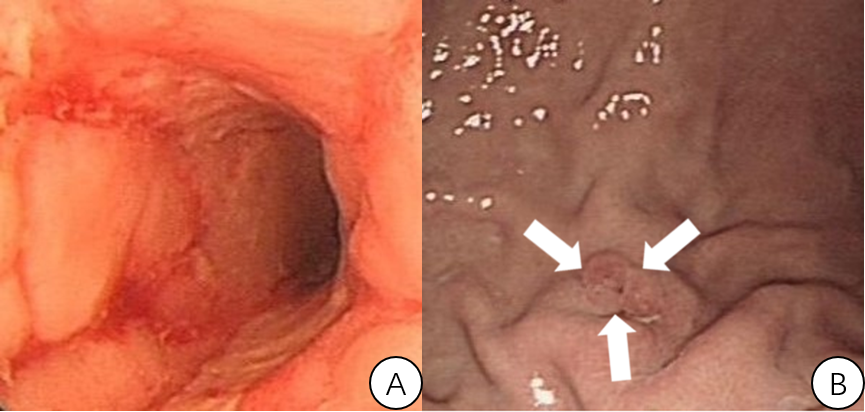 Figure 1 Endoscopy. A: Colonoscopy showing linear ulcerations and a cobblestone appearance. B: Gastroscopy indicating the small orifice of the gastrocolic fistula (white arrows), which manifests as a small ulcer.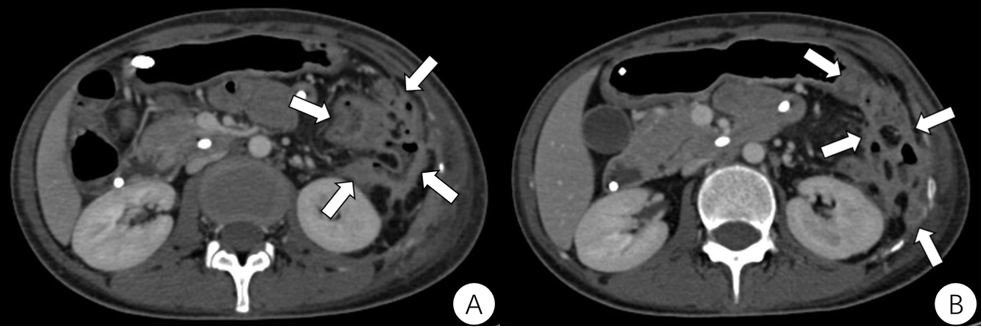 Figure 2 Computed tomography. Computed tomography of the abdomen demonstrating the complex multilocular structure adherent to the greater curve of the stomach in the patient’s left lower abdomen, with mobile fluid, gas and significant surroundings (white arrows).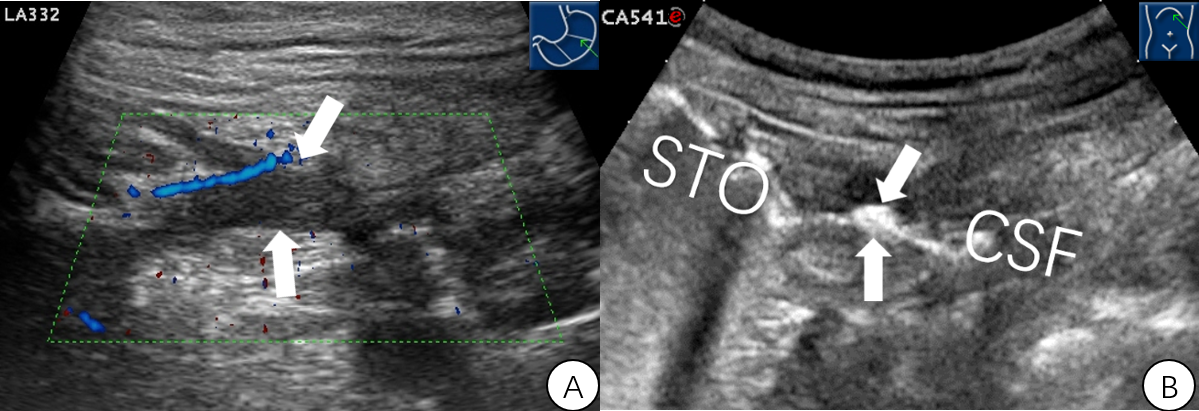 Figure 3 Ultrasound. A: Transverse Doppler sonogram through the stomach demonstrating the hypoechoic fistula wall at the section of the short axis of the stomach (white arrows). Limberg grade II blood signals can be observed. B: Oral agent contrast-enhanced ultrasound showing the hyperechoic gas passage connecting the splenic flexure of the colon to the greater curvature of the stomach (white arrows). 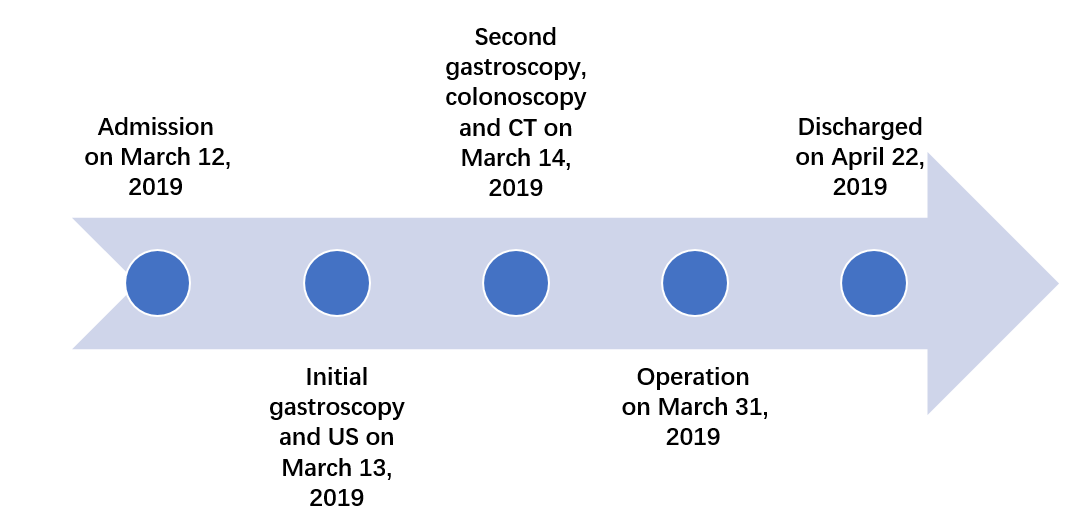 Figure 4 Timeline information in this case report. CT: Computed tomography; US: Ultrasound.